Expression of Interest – Volunteer roles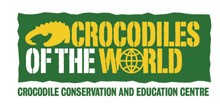 Applicant Information					Position							Full or Part TimeEducationHealth Volunteering in a zoo often requires physical activity that includes heavy lifting, carrying cleaning equipment and feed supplies, lots of walking, as well as other activities such as talking with visitors, and using technology (eg. Computers). We also operate in warm-to-hot buildings that are maintained at tropical temperatures. We need to know if there is any reason why you may have difficulty in such conditions:Hobbies and InterestsWhat are your main hobbies and interests?Why do you wish to Volunteer at Crocodiles of the World?Department of InterestWhich Department would you be able to help in: (Please choose from: Visitor Engagement; Café Team; Education Team; Maintenance Team)                       The various Role descriptions are available on our website.When would you be available to start? : Is there a specific period or only certain days you would be available to help? (please also specify AM or PM)Disclaimer and SignatureI understand that volunteering does not guarantee me a job at Crocodiles of the World.I am over 18 years of age.I consent to a DBS check being carried out if deemed necessary for the Volunteer role.I certify that my answers are true and complete to the best of my knowledge. Office use onlyPlease return this form to the Education Department at Crocodiles of the World: e: education@crocodilesoftheworld.co.ukp: Crocodiles of the World, Burford Road, Brize Norton, OX18 3NXCrocodiles of the WorldFull Name:D.O.B.:LastFirstM.I.Address:Street AddressCityCountyPost CodePhone:EmailEmergency Contact Details:          Emergency Contact Details:          Current Employment/Education:Current Employment/Education:Highest Level attained:Course:Year or level of study:Do you have any medical conditions affecting your mobility?   YESNOAre you currently taking any prescription medication?Do you suffer from any allergies (grasses, pollens, fur, feathers, latex, etc)?                                                           Do you suffer from dermatitis, asthma, eczema?Have you been vaccinated against tetanus?Do you suffer from any other medical condition we should know about?If yes, details:Signature:Date:AcceptedDeclinedStart Date:                                       